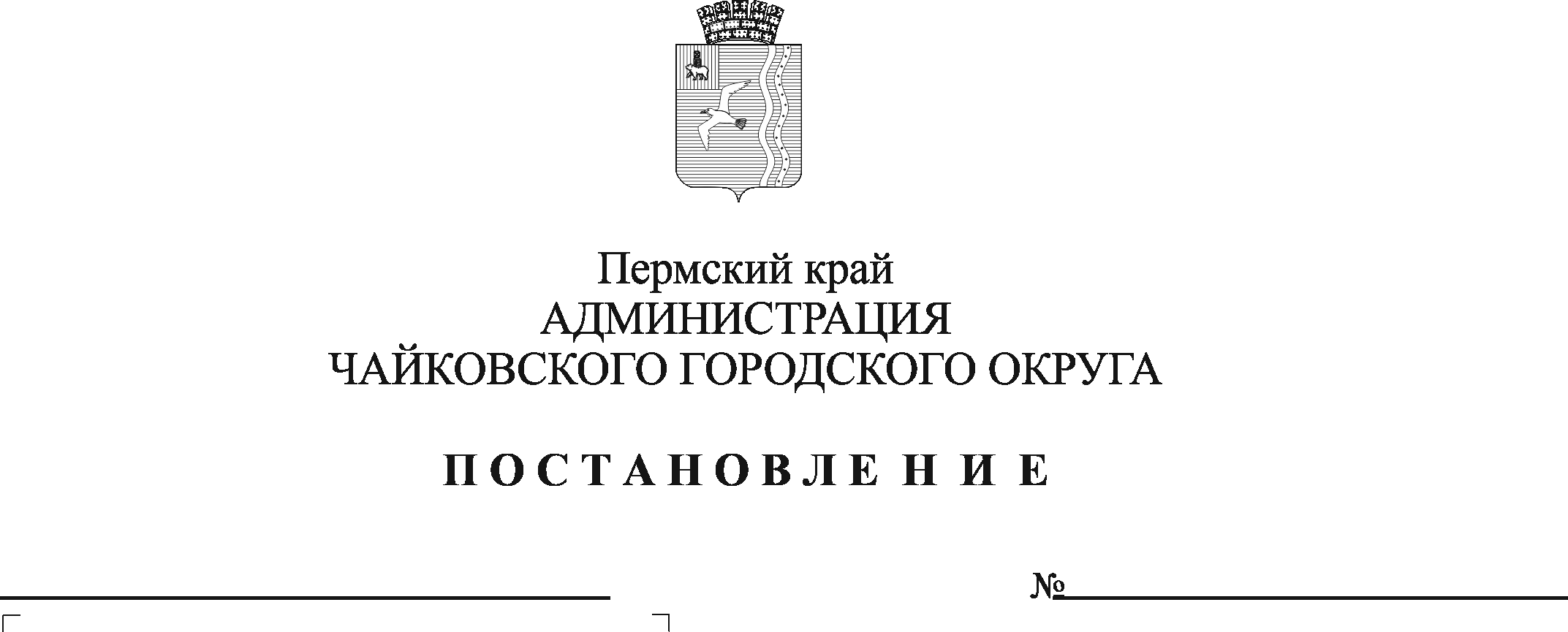 На основании Федерального закона от 6 октября 2003 г. № 131-ФЗ «Об общих принципах организации местного самоуправления в Российской Федерации», статьи 78 Бюджетного кодекса Российской Федерации, постановления Правительства Российской Федерации от 18 сентября 2020 г. № 1492 «Об общих требованиях к нормативным правовым актам, муниципальным правовым актам, регулирующим предоставление субсидий, в том числе грантов в форме субсидий, юридическим лицам, индивидуальным предпринимателям, а также физическим лицам - производителям товаров, работ, услуг, и о признании утратившими силу некоторых актов Правительства Российской Федерации и отдельных положений некоторых актов Правительства Российской Федерации», Устава Чайковского городского округа постановляю:ПОСТАНОВЛЯЮ:1. Установить на неограниченный срок расходное обязательство Чайковского городского округа на предоставление субсидии юридическим лицам (за исключением субсидий муниципальным учреждениям) на возмещение затрат в рамках мероприятий по качественному функционированию систем теплоснабжения, водоснабжения и водоотведения на территории Чайковского городского округа.2. Включить в реестр расходных обязательств Чайковского городского округа расходы на предоставление субсидии юридическим лицам (за исключением субсидий муниципальным учреждениям) на возмещение затрат в рамках мероприятий по качественному функционированию систем теплоснабжения, водоснабжения и водоотведения на территории Чайковского городского округа.Утвердить прилагаемый Порядок предоставления субсидий юридическим лицам (за исключением субсидий муниципальным учреждениям) на возмещение затрат в рамках мероприятий по качественному функционированию систем теплоснабжения, водоснабжения и водоотведения на территории Чайковского городского округа, утвержденный постановлением администрации Чайковского городского округа.Признать утратившими силу постановления администрации Чайковского городского округа: от 19 августа 2019 г. № 1410 «Об установлении расходного обязательства и утверждения Порядка предоставления субсидий юридическим лицам (за исключением субсидий муниципальным учреждениям) на возмещение затрат в рамках мероприятий по качественному функционированию систем теплоснабжения, водоснабжения и водоотведения на территории Чайковского городского округа»;от 25 декабря 2020 г. № 1274 «О внесении изменений в Порядок предоставления субсидий юридическим лицам (за исключением субсидий муниципальным учреждениям) на возмещение затрат в рамках мероприятий по качественному функционированию систем теплоснабжения, водоснабжения и водоотведения на территории Чайковского городского округа, утвержденный постановлением администрации Чайковского городского округа от 19.08.2019 № 1410».Постановление опубликовать в газете «Огни Камы» и разместить на официальном сайте администрации Чайковского городского округа.Постановление вступает в силу после его официального опубликования.Контроль за исполнением постановления возложить на заместителя главы администрации Чайковского городского округа по инфраструктуре.Глава городского округа – глава администрацииЧайковского городского округа	     Ю.Г. ВостриковУТВЕРЖДЕНпостановлением администрации Чайковского городского округаот           № ____ПОРЯДОКпредоставления субсидий юридическим лицам (за исключением субсидий муниципальным учреждениям) на возмещение затрат в рамках мероприятий по качественному функционированию систем теплоснабжения, водоснабжения и водоотведения на территории Чайковского городского округа1. Общие положения1.1. Настоящий Порядок определяет цели, условия и порядок предоставления субсидий юридическим лицам (за исключением субсидий муниципальным учреждениям) на возмещение затрат в рамках мероприятий по качественному функционированию систем теплоснабжения, водоснабжения и водоотведения на территории Чайковского городского округа (далее - Субсидия), осуществление контроля за соблюдением целей, условий и порядка предоставления субсидий.1.2. Главным распорядителем бюджетных средств, до которого в соответствии с бюджетным законодательством Российской Федерации как получателя бюджетных средств доведены в установленном порядке лимиты бюджетных обязательств на предоставление Субсидии на соответствующий финансовый год и на плановый период, является управление жилищно-коммунального хозяйства и транспорта администрации Чайковского городского округа (далее - Управление).1.3. Предоставление Субсидий из бюджета Чайковского городского округа осуществляется в пределах лимитов бюджетных обязательств, предусмотренных сводной бюджетной росписью Чайковского городского округа на данные цели на очередной финансовый год и на плановый период.1.4. В настоящем Порядке используются следующие понятия:1.4.1. получатель Субсидии - юридическое лицо (за исключением муниципальных учреждений), оказывающее услуги в рамках мероприятий по качественному функционированию систем теплоснабжения, водоснабжения и водоотведения на территории Чайковского городского округа;1.4.2. экономически обоснованный размер убытков теплоснабжающих организаций (далее - ТСО), связанных со сверхнормативным потреблением топливно-энергетических ресурсов (далее - ТЭР) при производстве тепловой энергии, за исключением тепловой энергии, использованной на собственные и хозяйственные нужды ТСО, - разность между суммарным объемом фактических расходов и (или) расходных обязательств по оплате ТЭР и объемом расходов на ТЭР, учтенных при установлении тарифов на тепловую энергию на основе нормативных показателей.1.5. Субсидии предоставляются на следующие цели:1.5.1. возмещение затрат в связи с выполнением работ, оказанием услуг по ремонту объектов жилищно-коммунального хозяйства Чайковского городского округа, в том числе в рамках подготовки к работе в осенне-зимний период.Затраты на выполнение мероприятий по ремонту объектов жилищно-коммунального хозяйства Чайковского городского округа, в том числе по подготовке объектов к работе в осенне-зимний период, определяются на основании локально-сметного расчета на выполнение работ, оказание услуг;1.5.2. возмещение затрат на обеспечение технического развития систем теплоснабжения, включающих капитальный ремонт объектов систем теплоснабжения, находящихся в оперативном управлении получателя Субсидии;1.5.3. возмещение экономически обоснованного размера убытков ТСО, связанных со сверхнормативным потреблением ТЭР при производстве тепловой энергии для предоставления коммунальных услуг по отоплению и (или) горячему водоснабжению населению и объектам социальной сферы, в целях обеспечения устойчивого функционирования таких организаций и охраны здоровья граждан;1.5.4. возмещение недополученных доходов в связи с производством тепловой энергии для предоставления коммунальных услуг по отоплению и (или) горячему водоснабжению населению и объектам социальной сферы.2. Условия и порядок предоставления Субсидии2.1. Субсидии предоставляются юридическим лицам (за исключением субсидий муниципальным учреждениям), оказывающим жилищно-коммунальные услуги на территории Чайковского городского округа.2.2. Получатели Субсидий должны соответствовать следующим критериям:2.2.1. фактическое оказание населению и объектам социальной сферы Чайковского городского округа коммунальных услуг;2.2.2. наличие на праве оперативного управления объектов теплоснабжения, холодного и горячего водоснабжения, водоотведения на территории Чайковского городского округа;2.2.3. не являются получателем средств из бюджета Чайковского городского округа в соответствии с иными нормативно-правовыми актами на цели, указанные в пункте 1.5 настоящего Порядка;2.2.4. осуществление деятельности по реализации полномочий, закрепленных за органами местного самоуправления Чайковского городского округа.2.3. Получатели Субсидии на 1 число месяца, предшествующего месяцу, в котором планируется подача заявления на получение субсидии должны соответствовать следующим требованиям:2.3.1. не являться иностранными юридическими лицами, а также российскими юридическими лицами, в уставном (складочном) капитале которых доля участия иностранных юридических лиц, местом регистрации которых является государство или территория, включенные в утверждаемый Министерством финансов Российской Федерации перечень государств и территорий, предоставляющих льготный налоговый режим налогообложения и (или) не предусматривающих раскрытия и предоставления информации при проведении финансовых операций (офшорные зоны) в отношении таких юридических лиц, в совокупности превышает 50 процентов;2.3.2. отсутствие просроченной задолженности по возврату в бюджет Чайковского городского округа Субсидий, бюджетных инвестиций, предоставленных в том числе в соответствии с иными муниципальными нормативно-правовыми актами Чайковского городского округа;2.3.3. отсутствие неисполненной обязанности по уплате налогов, сборов, страховых взносов, пеней, штрафов, процентов, подлежащих уплате в соответствии с законодательством Российской Федерации о налогах и сборах.2.3.4. юридическое лицо не должно находиться в процессе реорганизации, ликвидации, банкротства.2.4. Для соответствия требованиям, указанным в пунктах 2.3.2., 2.3.3. настоящего Порядка, получатель субсидии представляет в Управление:справку налогового органа, об отсутствии неисполненной обязанности по уплате налогов, сборов, страховых взносов, пеней, штрафов, процентов в соответствии с Законодательством Российской Федерации о налогах и сборах, по состоянию на первое число текущего месяца;справку, подписанную руководителем и главным бухгалтером получателя Субсидии, об отсутствии просроченной задолженности по возврату в бюджет Чайковского городского округа субсидий, предоставленных в соответствии с настоящим Порядком, иными правовыми актами, иной просроченной задолженности по денежным обязательствам перед бюджетом Чайковского городского округа по состоянию на первое число текущего месяца.2.5. Получатель Субсидии предоставляет в Управление следующий пакет документов:2.5.1. для получения Субсидии по пункту 1.5.1 настоящего Порядка:заявление о предоставлении Субсидии по форме согласно приложению 1 к Порядку с указанием сведений о расчетном счете;счета-фактуры, накладная - при оплате за поставленный товар, либо универсальный передаточный документ;локально-сметные расчеты;акты выполненных работ по форме КС-2 и справки о стоимости работ и затрат по форме КС-3;документы, подтверждающие фактически произведенные затраты:в случае безналичной оплаты - платежное поручение;в случае наличной оплаты - товарный чек, товарно-кассовый чек, акт выполненных работ с кассовым чеком;Условия и сроки предоставления документов на получение Субсидии на возмещение затрат, связанных с затратами на ремонт объектов жилищно-коммунального хозяйства с привлечением средств бюджета Пермского края, определяются нормативно-правовыми актами Пермского края.Получатели Субсидий вправе привлекать подрядные организации на выполнение работ по ремонту объектов жилищно-коммунального хозяйства Чайковского городского округа, в том числе в рамках подготовки к работе в осенне-зимний период;2.5.2. для получения Субсидии по пункту 1.5.2 настоящего Порядка:заявление о предоставлении Субсидии по форме согласно приложению 1 к Порядку с указанием сведений о расчетном счете;счета-фактуры, накладная - при оплате за поставленный товар, либо универсальный передаточный документ;локально-сметные расчеты;акты выполненных работ по форме КС-2 и справки о стоимости работ и затрат по форме КС-3;документы, подтверждающие фактически произведенные затраты в случае безналичной оплаты - платежное поручениев случае наличной оплаты - товарный чек, товарно-кассовый чек, акт выполненных работ с кассовым чеком копию заключения о достоверности определения сметной стоимости капитального ремонта.Условия и сроки предоставления документов на получение Субсидии на возмещение затрат, связанных с затратами на ремонт объектов жилищно-коммунального хозяйства с привлечением средств бюджета Пермского края, определяются нормативно-правовыми актами Пермского края.Получатели Субсидий вправе привлекать подрядные организации на выполнение работ по ремонту объектов жилищно-коммунального хозяйства Чайковского городского округа, в том числе в рамках подготовки к работе в осенне-зимний период;2.5.3. для получения Субсидии по пункту 1.5.3 настоящего Порядка:заявление о предоставлении Субсидии по форме согласно приложению 1 к Порядку с указанием сведений о расчетном счете;заключение Министерства тарифного регулирования и энергетики Пермского края об экономически обоснованном размере убытка ТСО, связанных со сверхнормативным потреблением ТЭР при производстве тепловой энергии для предоставления коммунальных услуг по отоплению и (или) горячему водоснабжению населению и объектам социальной сферы, за период с 1 января по 31 декабря года, предшествующего году, в котором предоставляется Субсидия;правоустанавливающие документы, подтверждающие право владения ТСО не менее чем на период регулирования объектами систем теплоснабжения;акты сверки расчетов, подтверждающих задолженность за ТЭР, использованные для производства тепловой энергии, сложившуюся у ТСО, предоставляющих коммунальные услуги по отоплению и (или) горячему водоснабжению населению и объектам социальной сферы. Акты сверки предоставляются по состоянию на 31 декабря года, предшествующего году, в котором предоставляется Субсидия, и на 1 число месяца, в котором подается заявление на представление Субсидии;документы, подтверждающие процентное соотношение реализации тепловой энергии населению и объектам социальной сферы к общему объему реализации тепловой энергии;2.5.4. для получения Субсидии по пункту 1.5.4 настоящего Порядка:заявление о предоставлении Субсидии по форме согласно приложению 1 к Порядку с указанием сведений о расчетном счете;правоустанавливающие документы, подтверждающие право владения ТСО не менее чем на период регулирования объектами систем теплоснабжения;выписку из Единого государственного реестра юридических лиц;копию свидетельства о постановке на учет в налоговом органе;расчет размера субсидии на возмещение недополученных доходов за отчетный период, выполненный в соответствии с приложением 2 к настоящему Порядку;пояснительную записку с финансово-экономическим обоснованием недополученных доходов;заключение эксперта, содержащее подтверждение суммы недополученных доходов. Тексты документов должны быть написаны разборчиво, не должны содержать подчисток, приписок, зачеркнутых слов и иных, не оговоренных в них исправлений.2.6. Ответственность за достоверность предоставляемых в Управление документов несет получатель Субсидии в соответствии с законодательством Российской Федерации.Датой представления документов, указанных в пунктах 2.5.1-2.5.4 настоящего Порядка, считается дата их поступления в Управление.2.7. Управление в течение 5 рабочих дней осуществляет их проверку на предмет соответствия требованиям, установленным настоящим Порядком. По результатам рассмотрения принимает решение о предоставлении Субсидии либо отказе в предоставлении Субсидии.2.8. Основаниями для отказа в предоставлении Субсидий являются:2.8.1. несоответствие получателя Субсидии требованиям и условиям, предусмотренным настоящим Порядком;2.8.2. отсутствие лимитов бюджетных обязательств в бюджете Чайковского городского округа;2.8.3. недостоверность представленных документов.2.9. По документам, представленным в соответствии с пунктом 2.5.1, Управление производит проверку фактического исполнения работ, услуг на объектах в течение 10 рабочих дней.В случае принятия решения о предоставлении Субсидии Управление заключает Соглашение (договор) с получателем Субсидии по типовой форме, утвержденной управлением финансов и экономического развития администрации Чайковского городского округа. Соглашение предусматривает согласие получателя Субсидии на осуществление Управлением и органом муниципального финансового контроля проверок соблюдения им целей, условий и порядка предоставления Субсидий.В случае принятия решения об отказе в предоставлении Субсидии документы возвращаются получателю Субсидии с указанием причин возврата.2.10. Размер Субсидии определяется Управлением на основании представленных документов, указанных в пунктах 2.5.1-2.5.4 настоящего Порядка.Размер Субсидии пересматривается в зависимости от поступления заявлений, превышающих объем доведенных лимитов бюджетных обязательств, пропорционально поступившим заявлениям.2.11. Перечисление Субсидии осуществляется в установленном порядке не позднее 10-го рабочего дня, следующего за днем заключения Соглашения,на расчетные счета, открытые получателями Субсидий в учреждениях Центрального банка Российской Федерации или кредитных организациях на основании заключенного соглашения (договора) о предоставлении Субсидии.Перечисление субсидии за счет средств Пермского края (в случае софинансирования) осуществляется не позднее 10-го рабочего дня со дня поступления межбюджетных трансфертов из бюджета Пермского края на счет Управления.2.12. К подлежащим возмещению затратам, относятся следующие расходы:- на ремонт сетей водоснабжения и водоотведения- на приобретение материалов и оборудования (комплектующих) для ремонта сетей водоснабжения и водоотведения- на ремонт котельных и теплотрасс- на приобретение материалов и оборудования (комплектующих) для ремонта котельных и теплотрасс- на ремонт оборудования с целью обеспечения бесперебойного водоснабжения, водоотведения, теплоснабжения- на экономически обоснованный размер убытков теплоснабжающих организаций- на недополученные доходы в связи с производством тепловой энергии для предоставления коммунальных услуг по отоплению и (или) горячему водоснабжению населению и объектам социальной сферы 2.13. Показателями результативности предоставления субсидии является:2.13.1. по пункту 1.5.1: - протяженность отремонтированных сетей;- количество отремонтированного оборудования с целью обеспечения бесперебойного водоснабжения, водоотведения, теплоснабжения;- количество приобретенных материалов с целью обеспечения бесперебойного водоснабжения, водоотведения, теплоснабжения;Показатель устанавливается в Соглашении, в зависимости от направления затрат, установленных пунктом 2.12. настоящего Порядка. 2.13.2. по пункту1.5.2 протяженность отремонтированных сетей;2.13.3. по пунктам 1.5.3., 1.5.4:- отсутствие перерывов подачи тепловой энергии, теплоносителя в результате прекращения поставки ТЭР, вызванного наличием задолженности ТСО за поставленные ТЭР;- отсутствие прироста задолженности ТСО за ТЭР в период с 1 января по 31 декабря года, в котором предоставляется субсидия.3. Требования к отчетности3.1. Для подтверждения достижения результатов предоставления Субсидии, получатель Субсидии предоставляет не позднее 5 числа месяца, следующего за отчетным в адрес Управления отчет о достижении значений показателя результативности Субсидий по форме, установленной Соглашением.3.2. Управление имеет право устанавливать в Соглашении сроки и формы предоставления получателем Субсидии дополнительной отчетности. 4. Требования к осуществлению контроля за соблюдениемусловий, целей и порядка предоставления субсидиии ответственность за их нарушение4.1. Контроль за соблюдением целей, условий и порядка предоставления Субсидий осуществляет Управление и органы муниципального финансового контроля.Управление осуществляет мониторинг достижения результатов предоставления субсидии исходя из достижения значений результатов предоставления субсидии, определенных соглашением.4.2. Получатель субсидии несет ответственность за достоверность предоставленных сведений, использование субсидии в соответствии с целями и условиями, установленными настоящим Порядком.4.3. Порядок и сроки возврата субсидий:4.3.1. субсидия подлежит возврату в бюджет Чайковского городского округа в следующих случаях:нарушение Получателем субсидии условий, установленных настоящим Порядком, выявленное по фактам проверок, проведенных в установленном порядке;недостижение результатов предоставления субсидии Получателем субсидии.4.3.2. при выявлении нарушений, указанных в пункте 4.3.1 настоящего Порядка, Управление направляет требование о возврате субсидии, которое должно быть исполнено Получателем субсидии в течение 10 рабочих дней с даты получения требования. В случае невыполнения Получателем субсидии в установленный срок требования о возврате субсидии Управление осуществляет взыскание в судебном порядке.Приложение 1к Порядку предоставления субсидий юридическим лицам (за исключением субсидий муниципальным учреждениям) на возмещение затрат в рамках мероприятий по качественномуфункционированию систем теплоснабжения,водоснабжения и водоотведения на территорииЧайковского городского округаГлаве городского округа -главе администрацииЧайковского городского округа_____________________________(Ф.И.О.)_____________________________ЗАЯВЛЕНИЕ(наименование получателя субсидий)__________________________________________________________________              (юридический адрес получателя субсидий)просит предоставить субсидию в целях возмещения _________________________________________________________________________________________________________________________________________________________в сумме ___________________________________________________________                                 (цифрами и прописью)Банковские реквизиты:ОКПО _______________________________, ОГРН ______________________ИНН ________________________________, КПП ________________________р/сч. ______________________________, наименование банка _______________________________________________________________________________БИК ________________________________, к/с __________________________Приложения:1.2.и т.д.Заявитель__________________________________________   _______________________    (должность и Ф.И.О. руководителя)                               (подпись)М.П.                     _____________________________(дата)Приложение 2к Порядку предоставления субсидий юридическим лицам (за исключением субсидий муниципальным учреждениям) на возмещение затрат в рамках мероприятий по качественномуфункционированию систем теплоснабжения,водоснабжения и водоотведения на территорииЧайковского городского округаРАСЧЕТсуммы субсидии из бюджета Чайковского городского округав связи с производством и передачей тепловой энергииза 20__ г.N п/пПоказателиЕд. измеренияСумма1Выработка тепловой энергии, в том числе:Гкал1.1Расход на технологические нуждыГкал1.2Потери тепловой энергии в сетяхГкал1.3Полезный отпуск тепловой энергии потребителям, в том числе:Гкал1.3.1полезный отпуск населениюГкал1.3.2объекты социальной сферыГкал2Фактическая себестоимость услугитыс. руб.2.1Оплата топлива (природный газ, дрова и т.д.)тыс. руб.2.2Электроэнергиятыс. руб.2.3Арендная плататыс. руб.2.4Амортизациятыс. руб.2.5Затраты на оплату труда (осн. рабочих)тыс. руб.2.6Отчисления на социальные нуждытыс. руб.2.7Затраты на ремонт основных средств, всего, в т.ч.:тыс. руб.- текущий ремонттыс. руб.- капитальный ремонттыс. руб.- услуги сторонних организацийтыс. руб.2.8Цеховые расходы, в т.ч.тыс. руб.- заработная плата с отчислениямитыс. руб.2.9Общехозяйственные расходы, в т.ч.тыс. руб.- заработная плата с отчислениямитыс. руб.2.10Прочие расходытыс. руб.3Тариф, утвержденный постановлением Региональной службы по тарифам Пермского краяруб.4Тариф по фактической себестоимостируб.5Сумма дохода, рассчитанная исходя из фактической себестоимости услуги (стр. 4 x стр. 1.3.1)тыс. руб.6Сумма дохода, рассчитанная исходя из утвержденного тарифа (стр. 3 x стр. 1.3.1)тыс. руб.7Сумма недополученного дохода, подлежащая возмещению из бюджетатыс. руб.Руководитель___________________(подпись)___________________________(расшифровка подписи)Главный бухгалтер___________________(подпись)___________________________(расшифровка подписи)Исполнитель